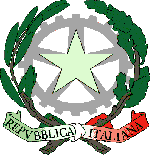 MINISTERO DELLA PUBBLICA ISTRUZIONEUFFICIO SCOLASTICO REGIONALE PER IL LAZIO Istituto Comprensivo Via CrivelliVia A. Crivelli, 24 - 00151 ROMA - ( 06/5826153 - fax 06/53279609rmic8f000g@istruzione.it – rmic8f000g@pec.istruzione.ithttp://icviacrivelli.edu.it/ Codice  Meccanografico: RMIC8F000G – C.F. 97713760581Circ. 124 Alle famiglie - agli studenti per il tramite delle famiglie Al personale docente e non docenteAl sito webAlla piattaforma AXIOS-registro elettronicoOGGETTO: COMUNICAZIONE URGENTE DI ORARIO RIDOTTO SCUOLA SECONDARIA DI PRIMO GRADOConsiderato che quest’anno scolastico, durante le ore di permanenza a scuola, gli alunni devono rimanere all’interno del proprio gruppo classe ed evitare contatti con altri compagni;Visto che non è più possibile collocare in altre classi gli alunni qualora il loro insegnante sia assente;Considerate le assenze dei docenti e delle classi poste in isolamento cautelare.La Collaboratrice del Dirigente scolastico dispone che:MARTEDI‘ 2 FEBBRAIO 20213A esce alle 13:001B esce alle 13:002B esce alle 13:002C esce alle 13:003C esce alle 12:001D entra alle 9:00 ed esce alle 13:002D entra alle 10:00 ed esce alle 13:003D esce alle 12:002E esce alle 13:002F esce alle 13:00      3F entra alle 9:00 ed esce alle 13:003G esce alle 13:002H entra alle 9:00La Collaboratrice del DirigenteAntonella Rocchi